Enrollment Application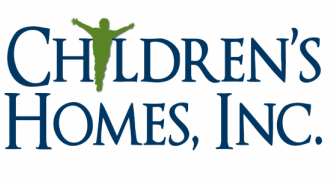 Family Information:Legal Guardian (Person placing child):Medical History of Child:Medical Issues of child (check all the following that the child has):Serious Events, Injuries, or Hospitalizations of Child:(List and describe events that have effected the growth and development of the child from birth through current age such as divorces, deaths in the family, accidents, job changes/moves, hospitalizations, new family members etc.)       (AGE)          	     (NATURE OF PROBLEM)                                 (DURATION)                                           (TREATMENT)Evaluations the Child has had:Placement History:List all homes the child has lived in since birth:(AGE)             	 (NAME OF CAREGIVER)                         (RELATIONSHIP)			(LENGTH OF STAY)List all treatment facilities in which the child has stayed:Financial History:Where does your family income fall? (choose one)Check any of the following that apply:Eating Problem:Picky and Finicky	Doesn’t eat enough  OverweightHabits:Sucks thumb	Bites nails		Chews clothes, blankets	Toe walking	Head banging	Excessively neat	Picks hair, clothing		Excessively messyPreoccupied with certain objectsSleep Problems:Nightmares		Wakes up at night	Can’t fall asleep		Sleep walkingCan’t get to sleep	RestlessFears and Worries:Afraid of people	Fears being alone	Fears new situations	Frequent irritabilityWorries about illness	Nervous		Suspicious or paranoid	Worries about deathFeelings:Keeps anger to self	Sadness		Carries chip on shoulder	Strong mood swingsUnhappy		Loss of pleasure	Can’t tell how he feels	FollowerTemper:Temper outbursts	Pouts and sulks	Throws self around		Cruel to animalsFights		Holds breath	Sassy to adults		BullyingBrags and boastsMuscular Tension:Gets still and rigid	Twitches and jerks	Lack of coordination	StuttersHard to understand	Shakes		Racing or pressured speech	Bathroom Issues:Bedwetting		Soils self		Runs to bathroom often	Holds backLoose bowelsImmature:Does not act age	Clings to parents	Wants a lot of help		Cries easilyTrouble Making and Keeping Friends:Feelings easily hurt	Bossy with friends	Afraid not liked		Has no friendsWants to run things	Shy			Disturbs other children	Picks on othersRuns around with bad crowdSibling Problems:Feels cheated	Mean		Fighting constantlyMedical:Headaches		Stomach aches	Aches and pains		VomitingBehaviors:Short attention span	Impulsive		Restless or over-active	ExcitableOther Problems:Runs away		Smokes		Drug use			Alcohol useStealsSex:Homosexual	Lesbian		Modesty issues		MasturbationSex play with othersSocial Media:Facebook	Instagram	Twitter	Google+	Snapchat	Other: Educational HistoryPlease provide accumulative records for consideration of the appropriate school placement. Thanks. Full Name: Today’s Date: Today’s Date: Birth Date:    Age: Sex: SS#: Church Affiliation: Does the family attend? Yes  NoRace:Caucasian  African American Hispanic Asian Other: Race:Caucasian  African American Hispanic Asian Other: Physical Address of Child: State & Zip Code: State & Zip Code: County:Height: Weight: Weight: Hair Color: Eye Color: Eye Color: Build: Distinguishing Marks (i.e. tattoos/birthmarks):Distinguishing Marks (i.e. tattoos/birthmarks):Reason for placement of child with Children’s Homes: Reason for placement of child with Children’s Homes: Reason for placement of child with Children’s Homes: Mother’s Name: Father’s Name: Biological   Step   Adopted 
Other: Biological   Step   Adopted 
Other: Address: Address: City:  City:State & Zip Code: State & Zip Code: Home Phone: Home Phone: Work Phone: Work Phone: Cell Phone: Cell Phone: DOB:     SS#: DOB:    SS#: Employer: Employer: Occupation: Occupation: Email: Email: Deceased (when, cause): 
Deceased (when, cause): 
Military Service:  
Branch: Military Service:  
Branch: Type of Discharge: Type of Discharge: Name: DOB:   Mailing Address: SS#: Home Phone:Email: Work Phone: Occupation: Cell Phone: Cell Phone: Persons Denied Contact with Child:Persons Denied Contact with Child:Physician: Physician: Dentist: Dentist: Address: Address: Address: Address: Phone: Phone: Phone: Phone: Last Physical:   Last Physical:   Last Physical:   Last Physical:   Eye Doctor: Eye Doctor: Other: Other: Address: Address: Address: Address: Phone: Phone: Phone: Phone: Last Exam:   Last Exam:   Last Exam:   Last Exam:   Current Diagnosis: Current Diagnosis: Current Diagnosis: Current Diagnosis: Current Medication:Current Medication:Current Medication:Current Medication:Name: Amount: Amount: Reason: Name: Amount: Amount: Reason: Name: Amount: Amount: Reason: Name: Amount: Amount: Reason:  Birth Defect Constipation Excessive anger Hepatitis Speech Problem Diarrhea Epilepsy/Seizures Stomach pain Crying Spells Dizziness Breathing problem Unusual fear Memory loss Numbness Tuberculosis (TB) Ear Infections Joint pain Vomiting/nausea Inability to move Heart Problems Asthma Kidney Trouble Multiple Sclerosis Venereal Disease HIV/Aids Hearing Problem High Blood pressure Fainting Diabetes Thyroid Trouble Excessive sweating Measles Cancer Mental Problems Muscular Dystrophy Mumps Drug Abuse Chickenpox Physical Handicap Headaches Alcoholism Weight loss Difficulty urinating Weakness Vision Problem      Glasses      Contacts      Other:  Weight gainConfusion or       Impaired judgment Anemia Vision Problem      Glasses      Contacts      Other:  Weight gain Attention and concentration difficulty AnemiaAllergies (list anything child is allergic to): Allergies (list anything child is allergic to): Allergies (list anything child is allergic to): Allergies (list anything child is allergic to): PsychiatricWhere: Date:   PsychologicalWhere: Date:   EducationalWhere: Date:   NeurologicalWhere: Date:   Comments: Comments: Comments: Age of child:Name of facility:Name of placement:Date of discharge:Cause of placementContact person Under $10,000.00 Under $20,000.00 Under $30,000.00 Under $40,000.00 Above $50,000.00Child’s IQ: Child’s IQ: Current Grade Level: Current Grade Level: Current Grade Level: Average Grades: A B C D FAverage Grades: A B C D FPrimary Type of Classroom:Primary Type of Classroom:Primary Type of Classroom:Primary Type of Classroom:Primary Type of Classroom:Primary Type of Classroom:Primary Type of Classroom:RegularSelf-Contained Special Ed (Number of Students: )Self-Contained Special Ed (Number of Students: )Self-Contained Special Ed (Number of Students: )Self-Contained Special Ed (Number of Students: )Self-Contained Special Ed (Number of Students: )Self-Contained Special Ed (Number of Students: )Current School Name: Current School Name: Current School Name: Current School Name: Principal: Principal: Principal: Address: Address: Address: Address: Counselor: Counselor: Counselor: Phone: Phone: Phone: Check any of the following:Check any of the following:Check any of the following:Check any of the following:Check any of the following:Check any of the following:Check any of the following:Individual Education Plan (IEP)Individual Education Plan (IEP)Individual Education Plan (IEP)504 Plan504 Plan504 PlanFightingDisrespectful to teachersDisrespectful to teachersDisrespectful to teachersSpeech TherapySpeech TherapySpeech TherapyAfter school programDoes not do HomeworkDoes not do HomeworkDoes not do HomeworkBehavioral classesBehavioral classesBehavioral classesLearning disabilitiesInappropriate behaviorInappropriate behaviorInappropriate behaviorPoor attendancePoor attendancePoor attendanceSuspensionsSpecial education classesSpecial education classesSpecial education classesExpelledExpelledExpelledPoor concentrationFew friendsFew friendsFew friendsOther: Other: Other: Other: Repeated a grade?Repeated a grade?Repeated a grade?Which one(s)?  Which one(s)?  Which one(s)?  Which one(s)?  Failed subjects?Failed subjects?Failed subjects?Which one(s)? Which one(s)? Which one(s)? Which one(s)? 